МАТЕМАТИЧЕСКИЕ РАСКРАСКИЮным дошкольникам привить любовь к точным наукам помогут математические раскраски. Примеры заданий сложения и вычитания в пределах 10. Они будут интересны ребенку не только разнообразными рисунками, но и процессом поиска и повторением счета изображаемых предметов. А решение примеров, заданных на раскраске, покажется малышу увлекательным.Пример 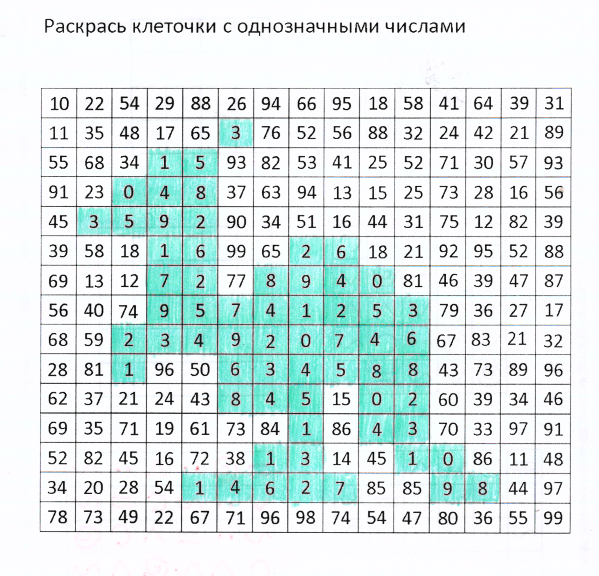 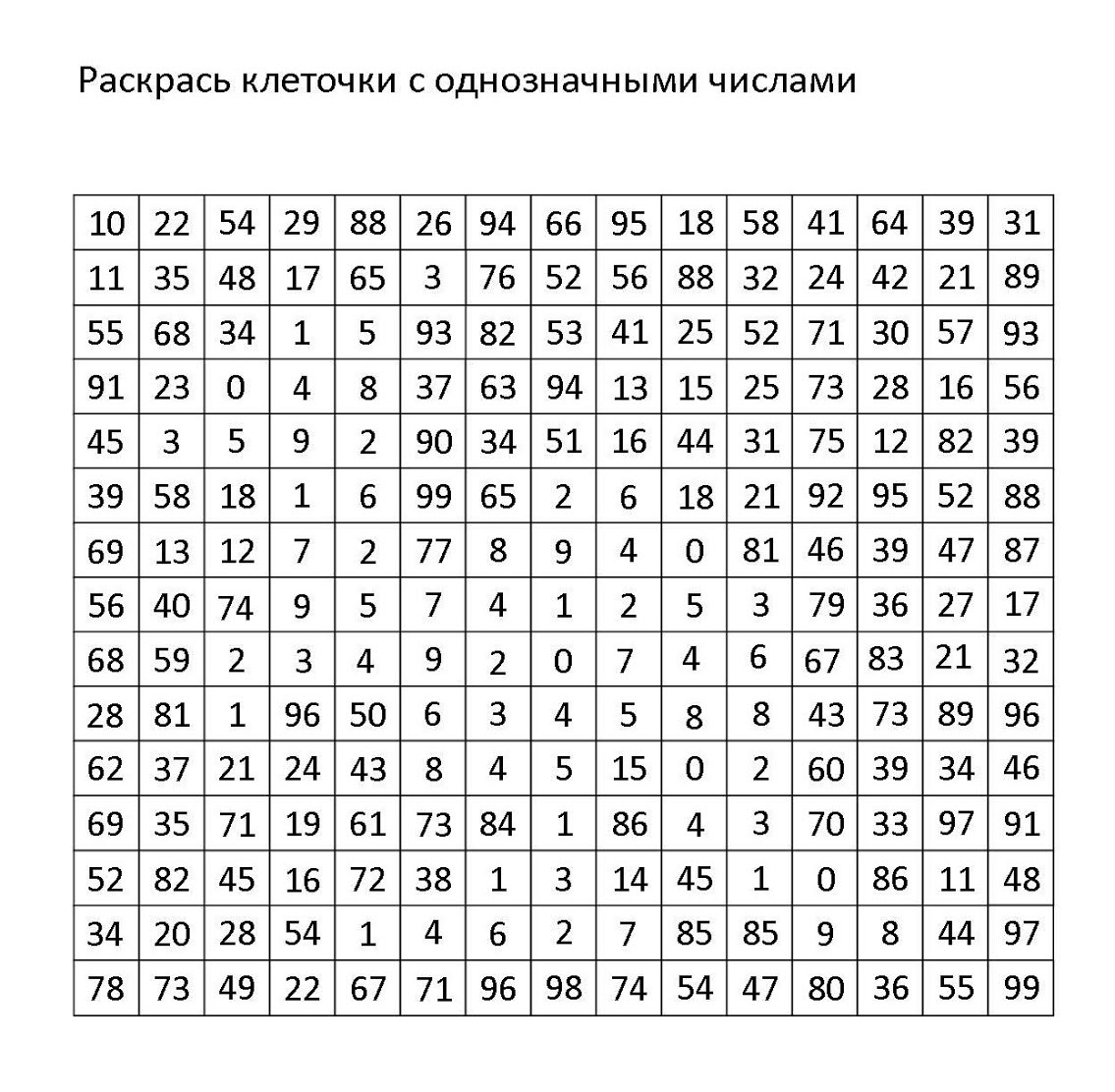 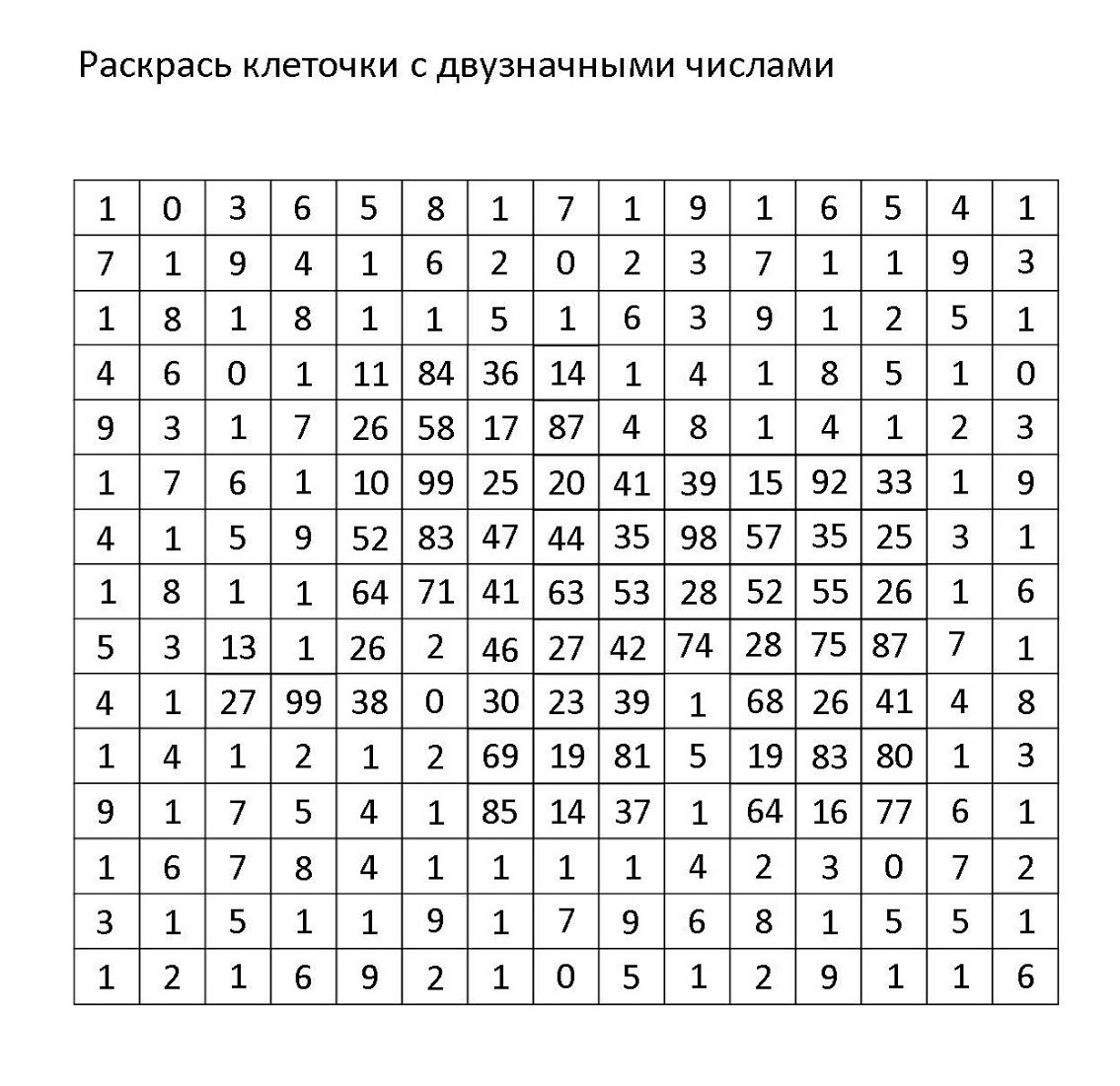 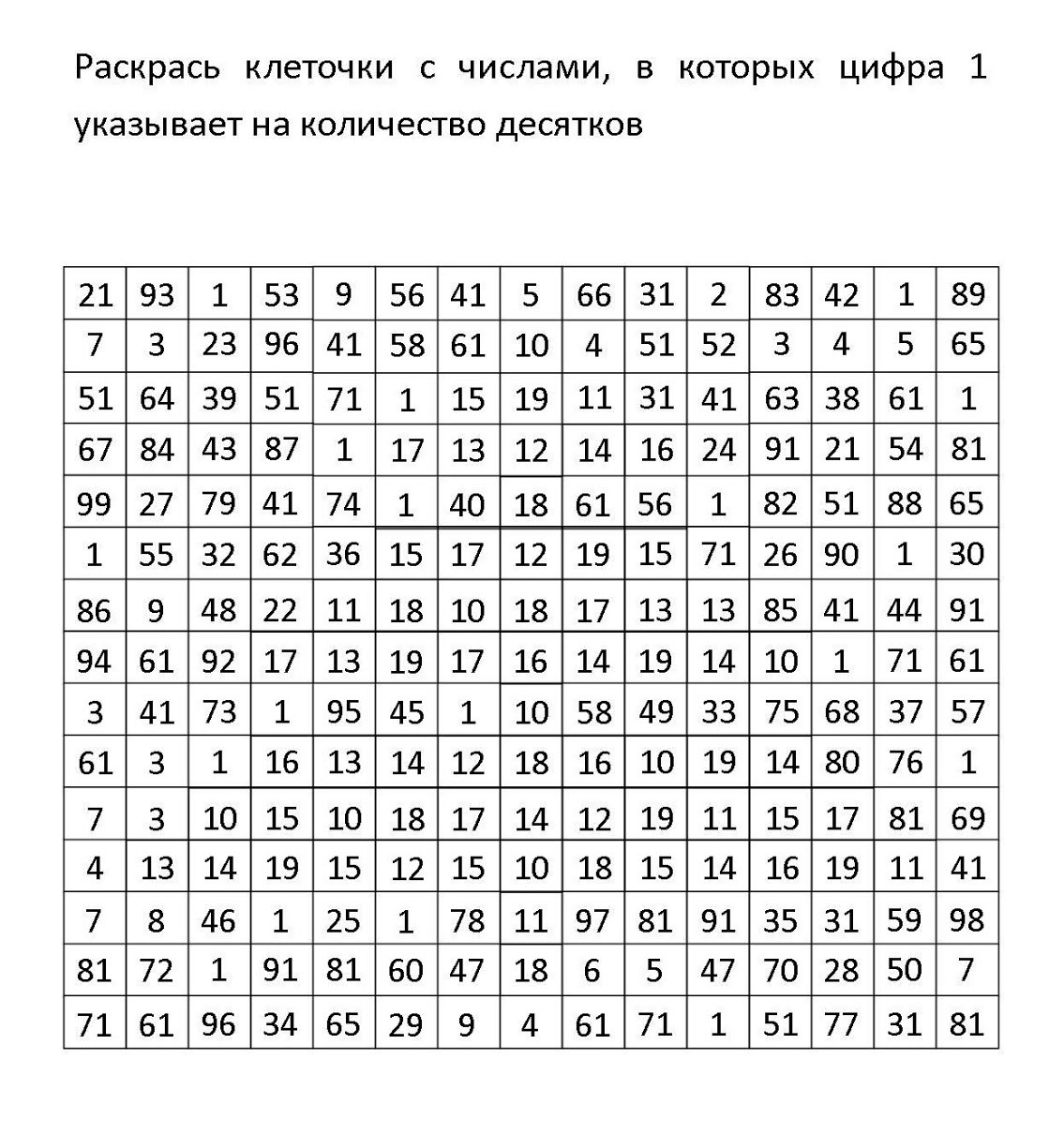 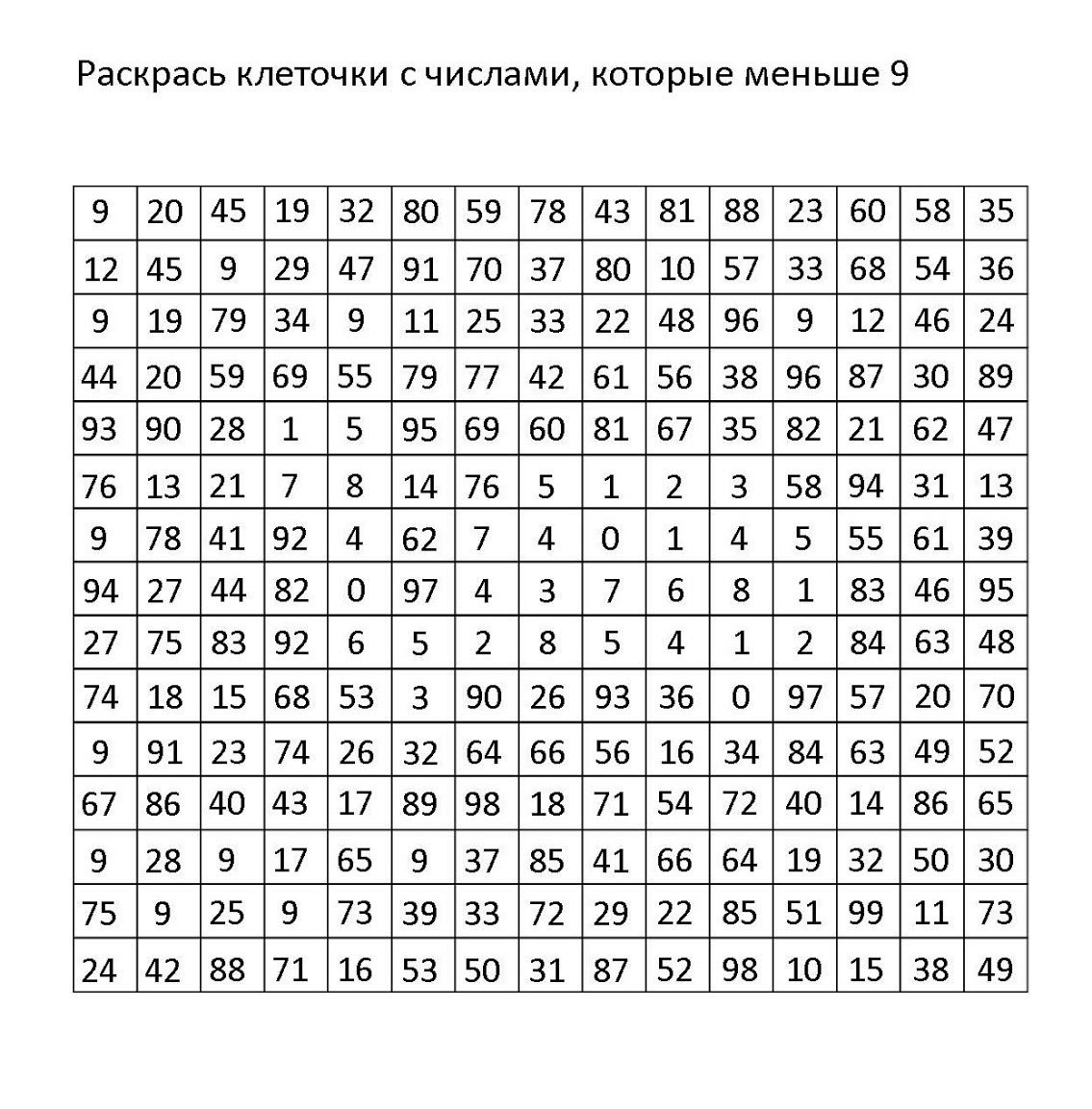 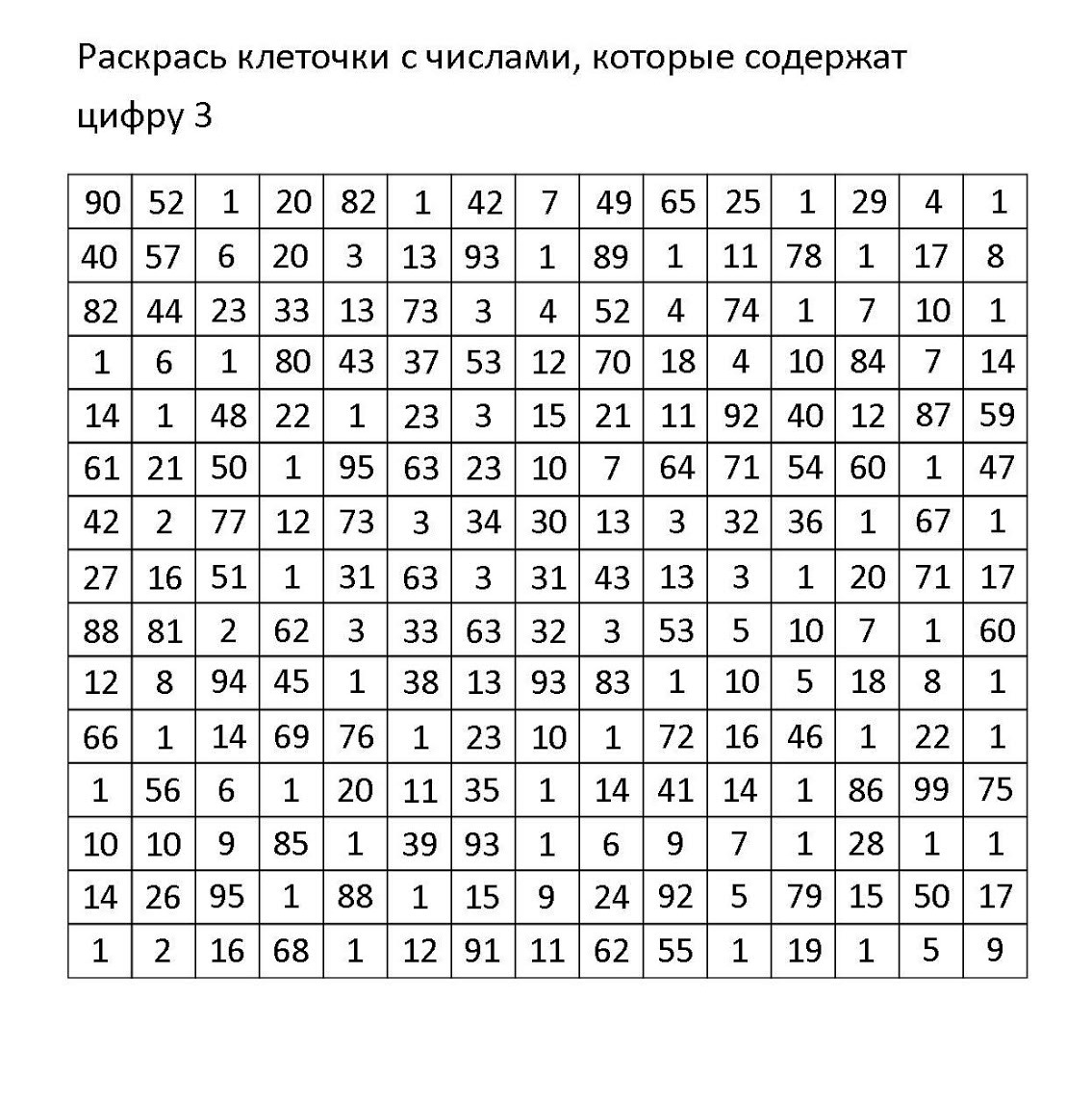 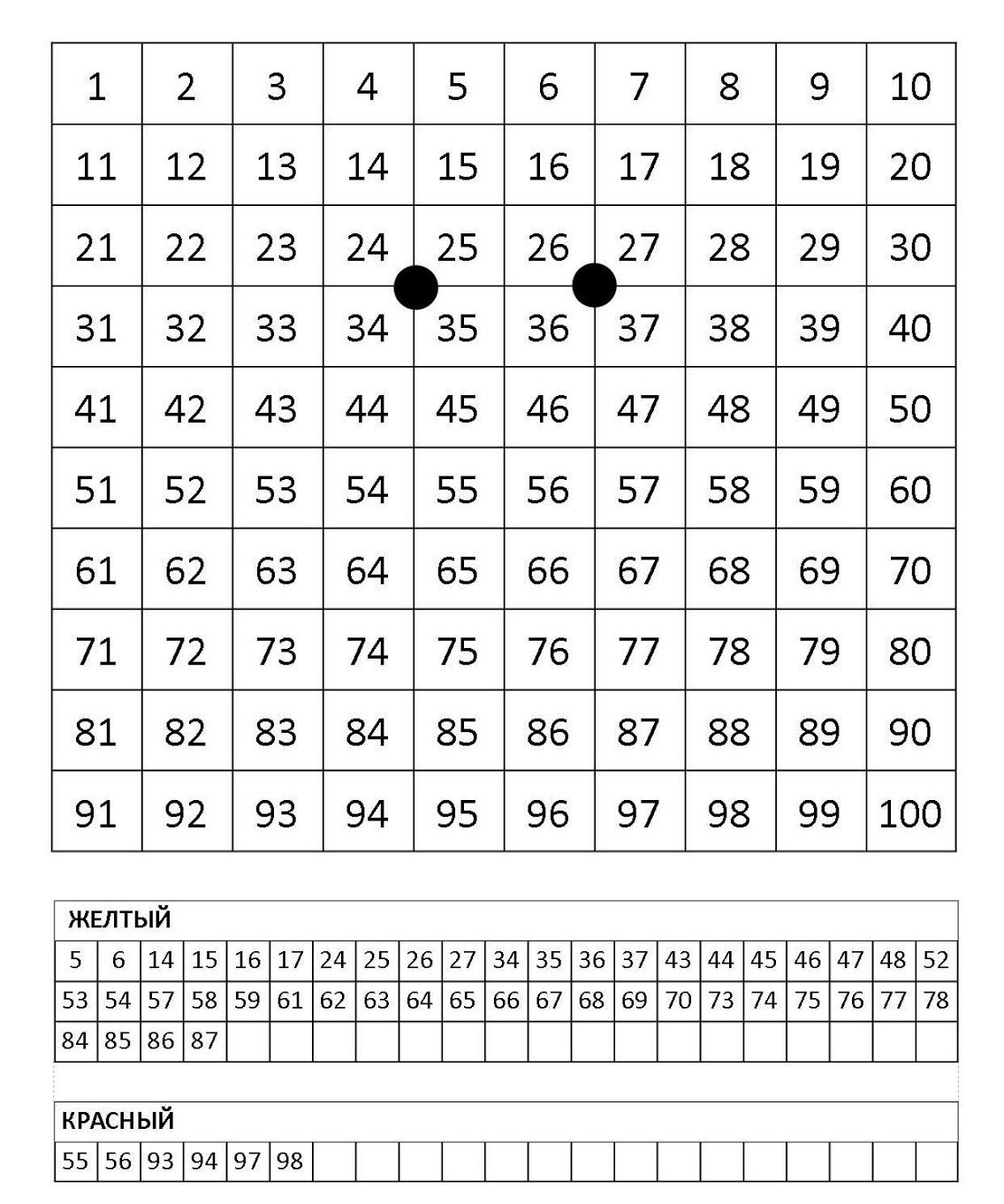 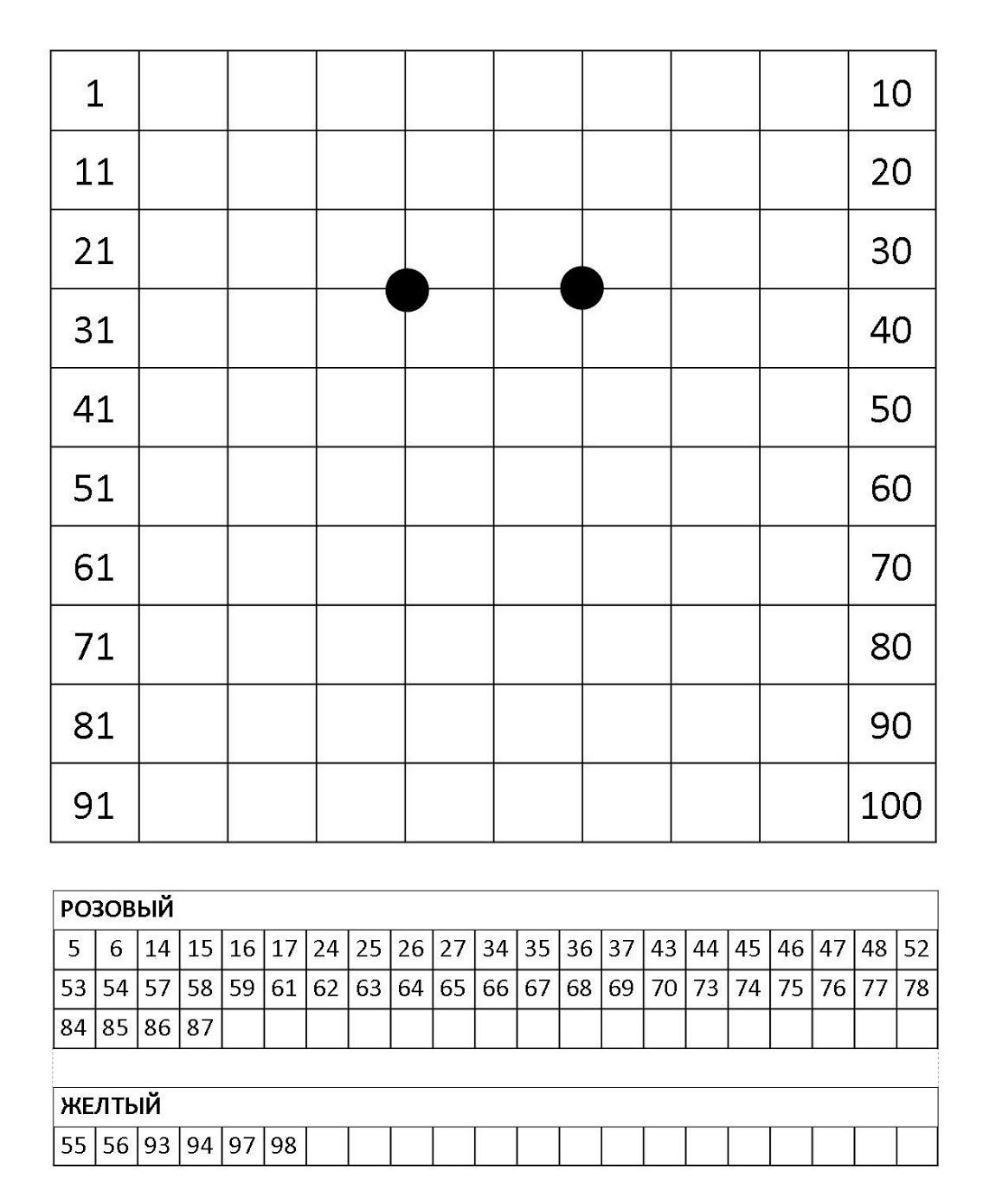 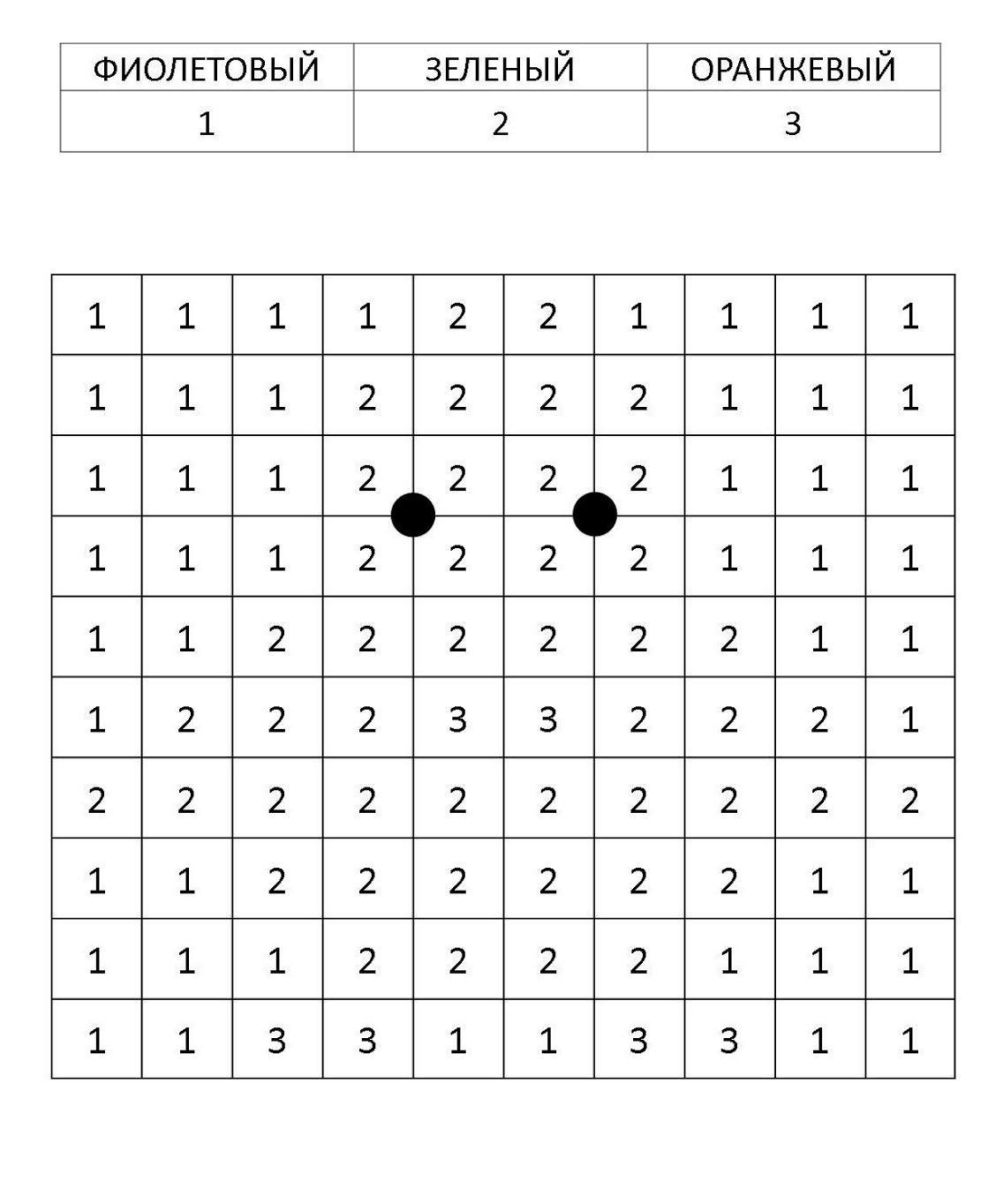 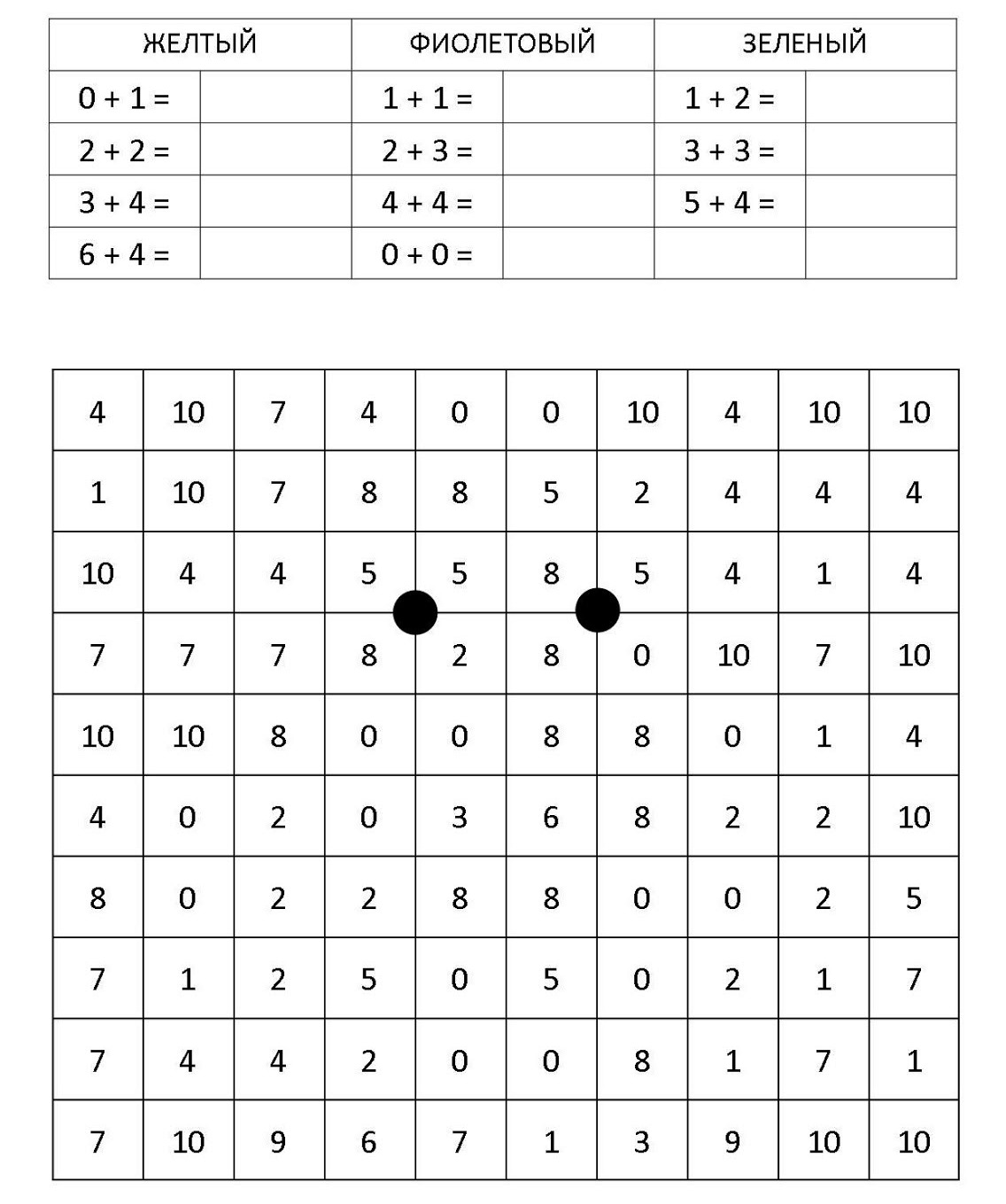 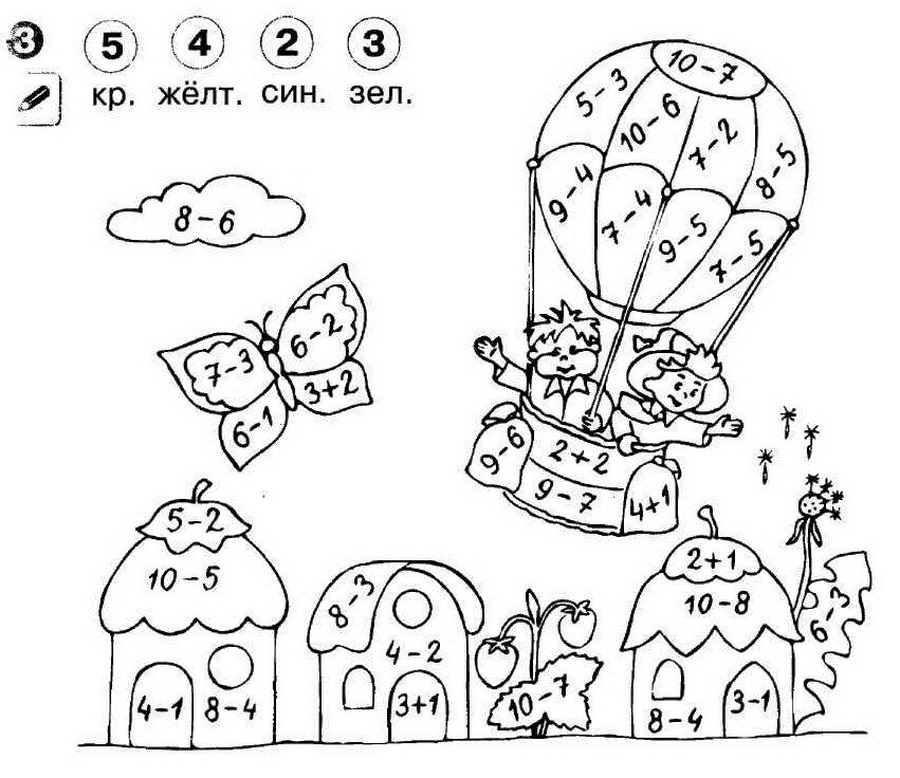 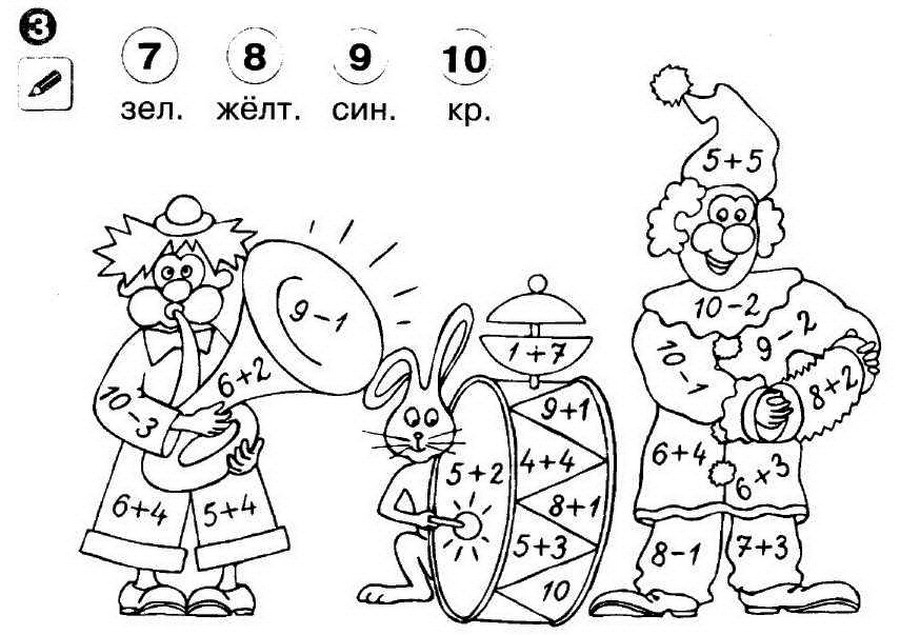 